Identidade visual NOVOcom a marca UFRPE 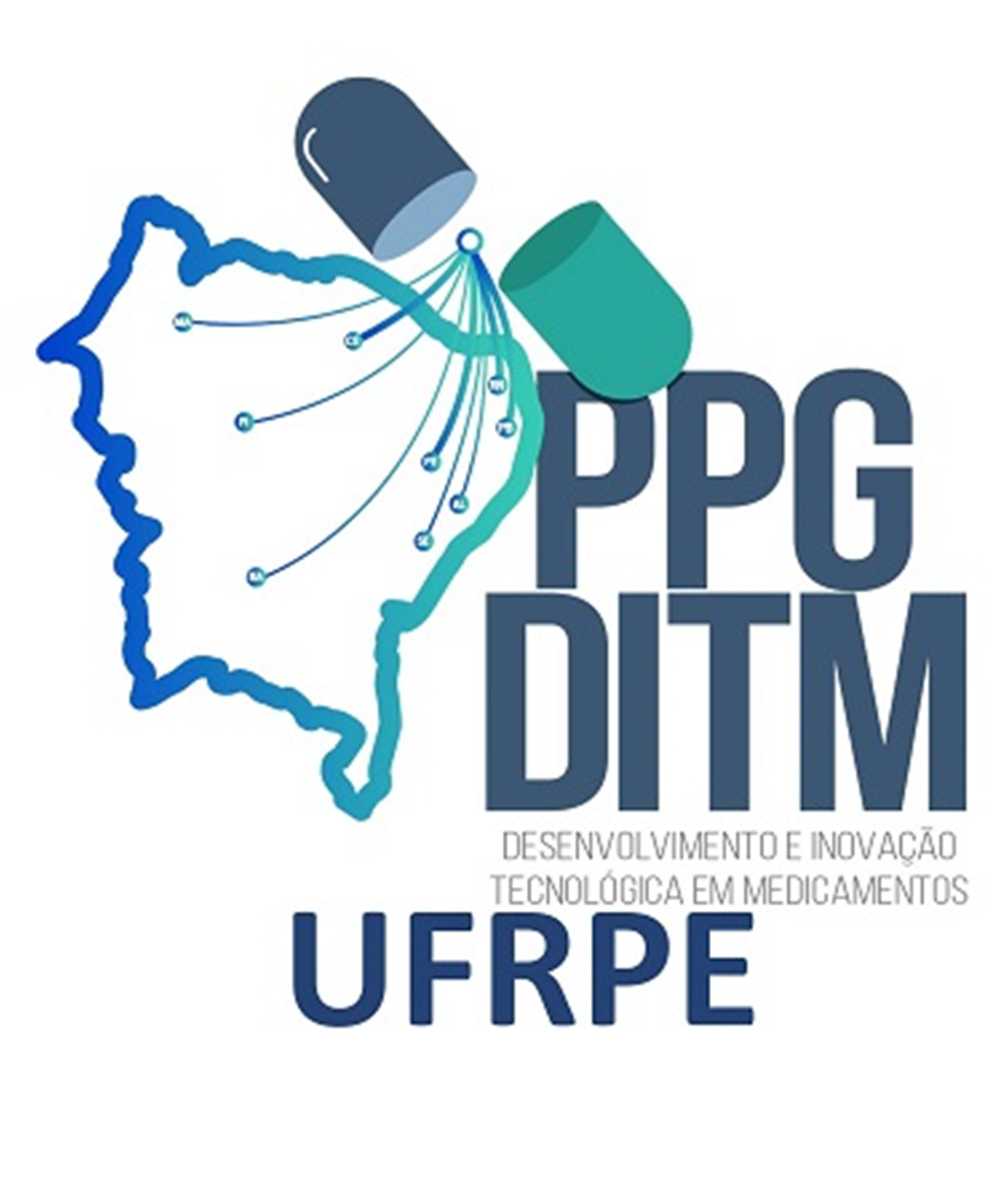  sem fundo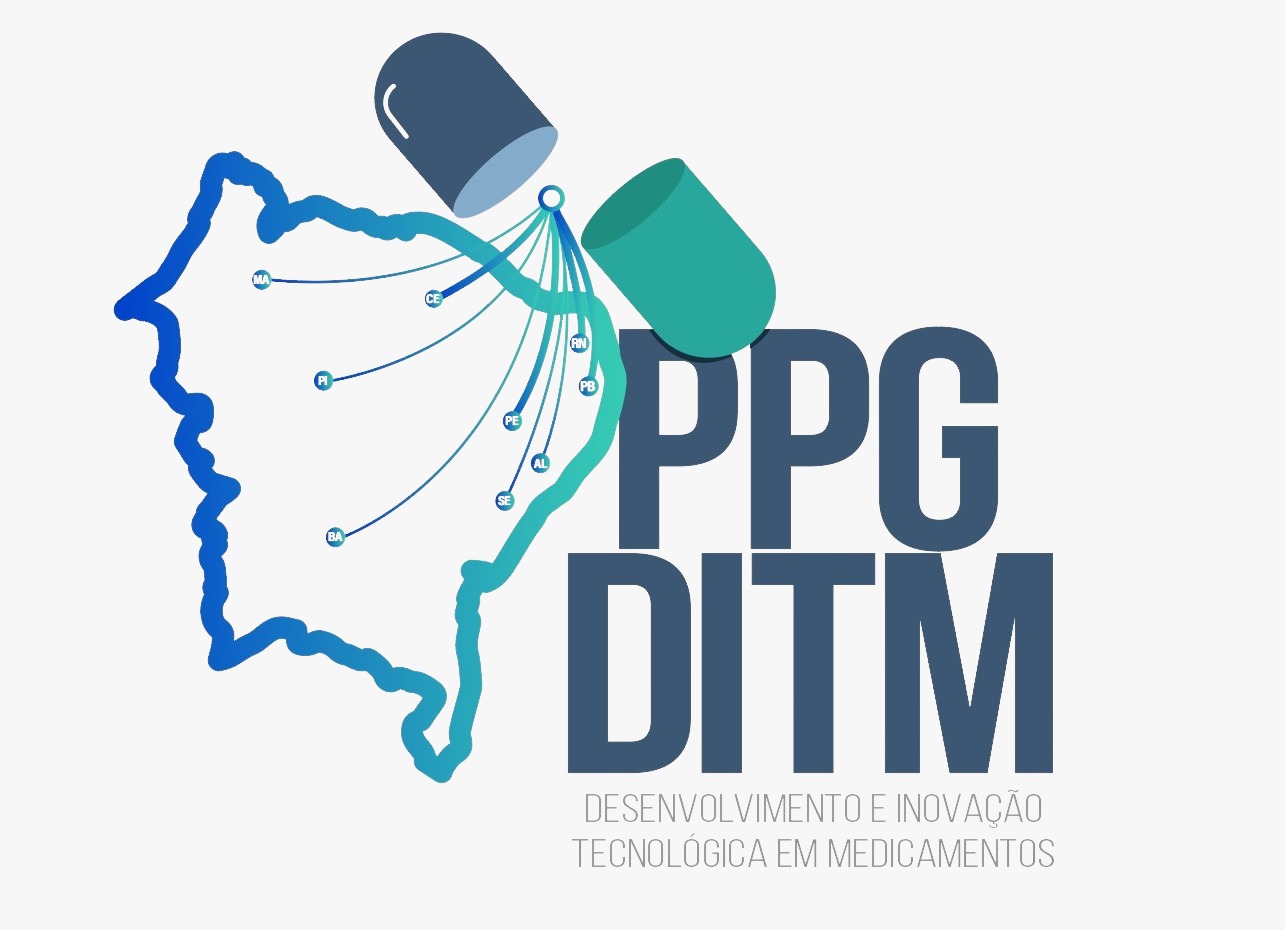 original 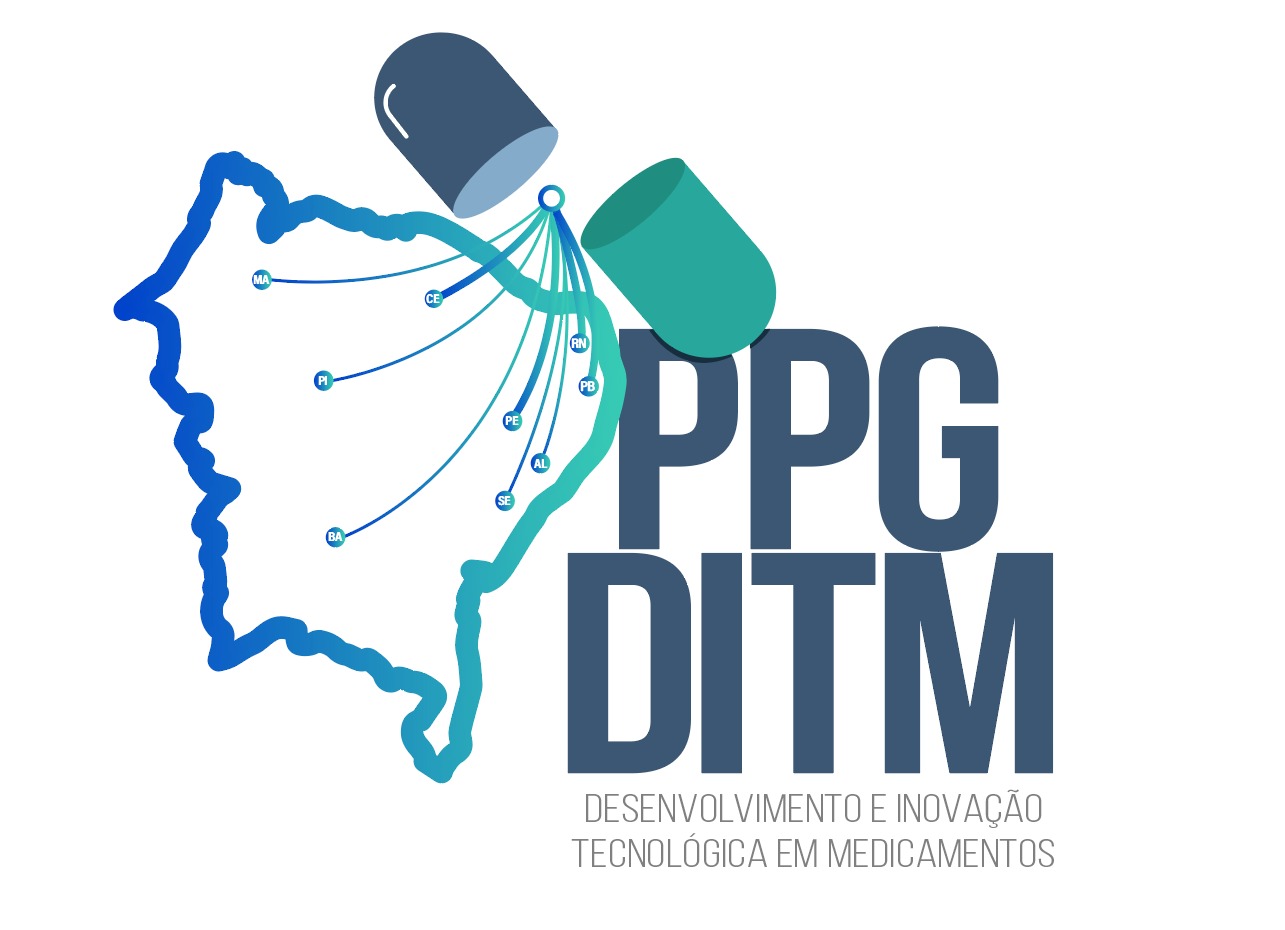 